Miércoles 8 de julio, 8:00 am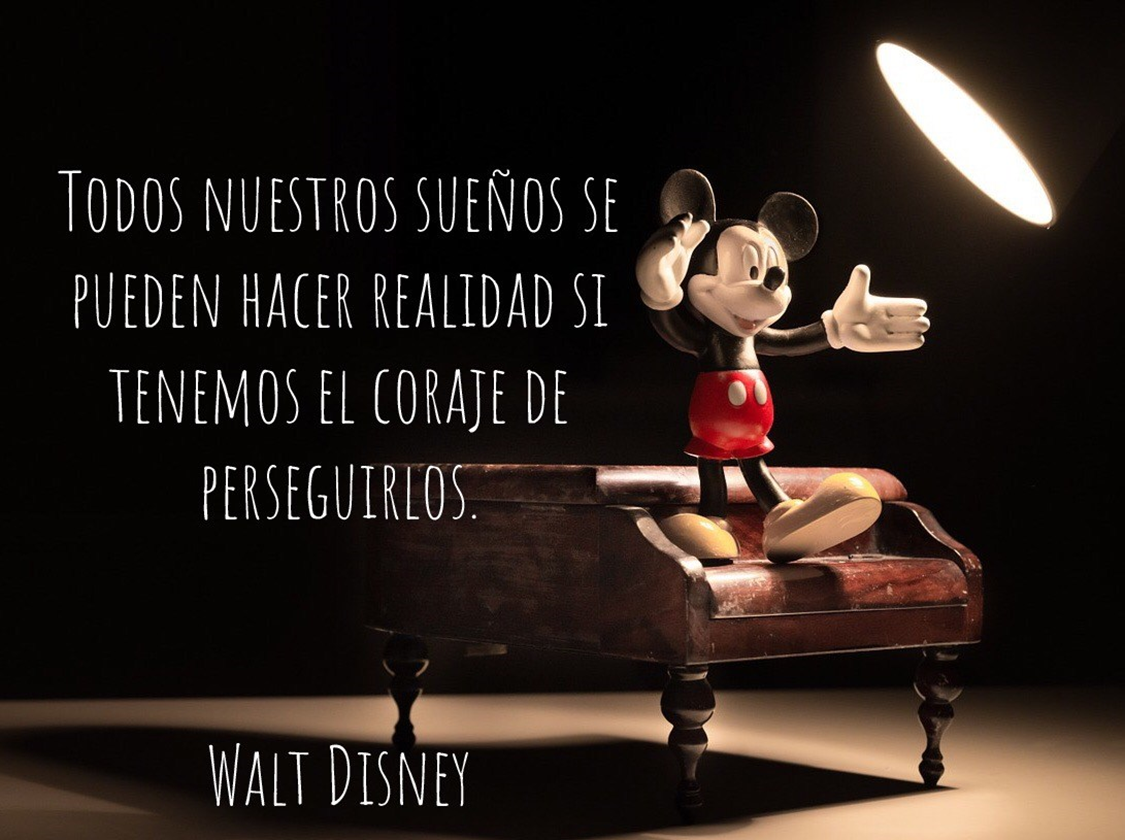 Agenda: ACTIVIDAD:HOLA, ME IMAGINO QUE TU VOLANTE ESTA CASI LISTO, RECUERDA QUE DEBES ENVIARLO ESTA SEMANA.las evidencias se envían a adrianaholguin@campus.com.co o a tu classroomsi tienen alguna inquietud pueden comunicarse conmigo al número: 3206695416FELIZ SEMANA PARA TODAS, DIOS ME LAS BENDIGA, ESPERO VERLAS PRONTO.COLEGIO EMILIA RIQUELMEACTIVIDADES VIRTUALESCOLEGIO EMILIA RIQUELMEACTIVIDADES VIRTUALESCOLEGIO EMILIA RIQUELMEACTIVIDADES VIRTUALESCOLEGIO EMILIA RIQUELMEACTIVIDADES VIRTUALES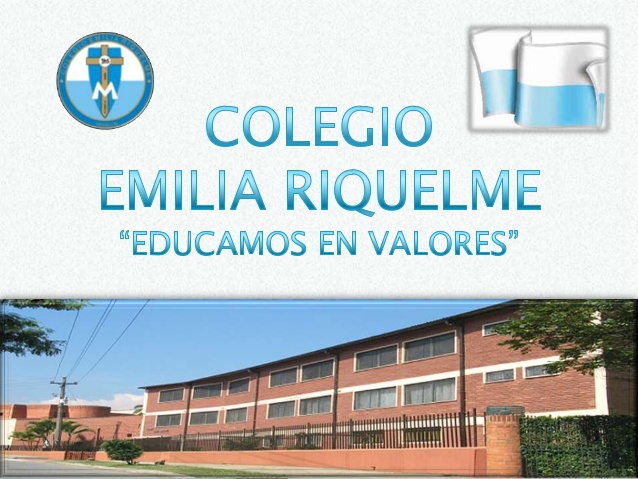 Fecha:miércoles8 de JulioNombre: Grado: 8voÁrea: Urbanidad